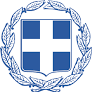 ΘΕΜΑ: Προκήρυξη - πρόσκλησης εκδήλωσης ενδιαφέροντος για κατάθεση  ποιοτικής και οικονομικής προσφοράς σχετικά με την εκδρομή μαθητών/τριών  & συνοδών εκπαιδευτικών στην Κάρπαθο στο πλαίσιο Προγράμματος  Σχολικής  Δραστηριότητας.ΣΧΕΤΙΚΑ:ΥΑ 20833/ΓΔ4/2020 (ΦΕΚ 456, τ. Β΄, 13.2.2020)) Υ.ΠΑΙ.Θ., η οποία αφορά στις μετακινήσειςμαθητών/τριών Δευτεροβάθμιας ΕκπαίδευσηςΤο ΕΠΑ.Λ. Παραδεισίουδιοργανώνει εκπαιδευτική εκδρομή μαθητών/τριών και εκπαιδευτικών στην Κάρπαθο.Προορισμός: ΚάρπαθοςΑναχώρηση:Τρίτη 2 Απριλίου 2024Επιστροφή:Σάββατο6 Απριλίου 2024Αριθμός συμμετεχόντων/ουσών μαθητών/τριων: 22(13 αγόρια- 9 κορίτσια)Συνοδοί εκπαιδευτικοί:3Κατά της διάρκειας της τετραήμερης εκδρομής θα πραγματοποιηθούν επισκέψεις-περιηγήσειςστην περιοχή «Καλή Λίμνη-Λάστος-Κυρά Παναγιά» και στο βόρειο τμήμα του νησιού της Καρπάθουπου ανήκουν στο Δίκτυο Natura 2000. Επιπλέον, θα πραγματοποιηθούν επισκέψεις σταχωριά της Καρπάθου Όλυμπος, Διαφάνι κ.α..Επίσης, το λεωφορείο θα πρέπει να είναι διαθέσιμο για τη μετακίνηση από και προς το ξενοδοχείο, για τις ημερήσιες επισκέψεις εντός του νησιού και για τις βραδινές εξόδους.Για τη διενέργεια αυτής της μετακίνησης προβαίνουμε σε μειοδοτικό διαγωνισμό με ποιοτικά κριτήρια και			ΠΡΟΣΚΑΛΟΥΜΕταξιδιωτικά γραφεία με ειδικό σήμα και άδεια λειτουργίας από τον ΕΟΤ σε ισχύ να καταθέσουν προσφορά.Οι προσφορές των ταξιδιωτικών γραφείων θα πρέπει:να κατατεθούν στο γραφείο της Διευθύντριας του ΕΠΑ.Λ. ΠΑΡΑΔΕΙΣΙΟΥ έως και την Δευτέρα11 Μαρτίου 2024 ώρα 13:00 μέσα σε σφραγισμένο φάκελο ή με email (mail@epal-parad.dod.sch.gr), σε συμπιεσμένο και κρυπτογραφημένο αρχείο με κωδικό, με το σύνολο των απαιτούμενων δικαιολογητικών, με την ένδειξη: «Προσφορά για εκπαιδευτική μετακίνηση του ΕΠΑΛ ΠΑΡΑΔΕΙΣΙΟΥ στην Κάρπαθο»να συνοδεύονται από υπεύθυνη δήλωση ότι το ταξιδιωτικό γραφείο διαθέτει το ειδικό σήμα λειτουργίας το οποίο βρίσκεται σε ισχύ.να περιγράφουν αναλυτικά τις παρεχόμενες υπηρεσίες (π.χ. όνομα, κατηγορία, ακριβή θέση ξενοδοχείου, ακτοπλοϊκή  εταιρία, ώρες δρομολογίων, κλπ) ώστε να μη δημιουργηθούν ασάφειες.να είναι σύμφωνες με την 20883/ΓΔ4/13.2.2020 (ΦΕΚ 456/τ. Β΄/13-02-2020) καινα περιλαμβάνουν και να εξασφαλίζουν ρητά τα πιο κάτω στοιχεία και απαιτήσεις:1) Αναχώρηση με ακτοπλοϊκό δρομολόγιο  από Ρόδο για Κάρπαθο. Επιστροφή με τον ίδιο τρόπο.2)Τέσσερις(4) διανυκτερεύσεις στην πόλη της Καρπάθου σε ξενοδοχείο 5 ή 4 αστέρων μεπρωινό. Για τους μαθητές προβλέπονται τρίκλινα ή δίκλινα δωμάτια και για τους/τις συνοδούςεκπαιδευτικούς 3 μονόκλινα δωμάτια.3) Την κάλυψη του κόστους των συνοδών εκπαιδευτικών με δωρεάν συμμετοχή αυτών.4) Υποχρεωτική ασφάλιση αστικής επαγγελματικής ευθύνης διοργανωτή, όπως ορίζει η κείμενηνομοθεσία, καθώς και πρόσθετη ασφάλιση η οποία να καλύπτει τα έξοδα ατυχήματος ήασθένειας μαθητών/τριών και συνοδών εκπαιδευτικών.5) Την αντιμετώπιση της περίπτωσης που δεν θα πραγματοποιηθεί η μετακίνηση στις ορισθείσες ημερομηνίες λόγω ανώτερης βίας (αντίξοες καιρικές συνθήκες, απεργίες, εκλογές,υγειονομικής κρίσης κλπ.) με αλλαγή ημερομηνιών ή με επιστροφή όλων των χρημάτων χωρίς πρόσθετη επιβάρυνση για το σχολείο.6) Το λεωφορείο που θα διατεθεί για την μετακίνηση από και προς το Λιμάνι και για όλες τις μετακινήσεις προβλέπεται να διαθέτει όλες τις απαιτούμενες από την κείμενη Ελληνικήνομοθεσία προδιαγραφές (έγγραφα καταλληλόλητας του οχήματος, επαγγελματική άδειαοδήγησης, ελαστικά σε καλή κατάσταση, πλήρως κλιματιζόμενο κ.λπ.) καθώς και τις προϋποθέσεις ασφάλειας για μετακίνηση μαθητών (ζώνες ασφαλείας, έμπειρο οδηγό κ.λπ.).7) Για όλες τις παραπάνω υπηρεσίες ζητείται η τελική συνολική τιμή της μετακίνησης, καθώς καιη επιβάρυνση ανά μαθητή/τρια, στην οποία θα συμπεριλαμβάνονται όλες οι λοιπές χρεώσεις (ΦΠΑ,φόροι αεροδρομίων, επίναυλοι καυσίμων, διόδια στους αυτοκινητοδρόμους, κόστοςστάθμευσης λεωφορείου κ.λπ.).Η αποσφράγιση των προσφορών και η αξιολόγησή τους (με βάση ποιοτικά καιοικονομικά κριτήρια) θα πραγματοποιηθεί από την αρμόδια επιτροπή τηΤρίτη12 Μαρτίου 2024 και ώρα 12:00. Όλα τα τουριστικά πρακτορεία που έχουν καταθέσει προσφορέςθα ενημερωθούν τηλεφωνικά για το αποτέλεσμα του διαγωνισμού.Το σχολείο διατηρεί το δικαίωμα να μην πραγματοποιήσει τη μετακίνηση εφόσον δενσυγκεντρωθεί ο απαραίτητος αριθμός μαθητών/τριών.Η ΔΙΕΥΘΥΝΤΡΙΑΑΤΣΙΔΗ ΕΛΠΙΔΑ                                                                                                ΦΙΛΟΛΟΓΟΣ ΠΕ02ΕΛΛΗΝΙΚΗ ΔΗΜΟΚΡΑΤΙΑΥΠΟΥΡΓΕΙΟ ΠΑΙΔΕΙΑΣ ΚΑΙ ΘΡΗΣΚΕΥΜΑΤΩΝ
ΠΕΡΙΦΕΡΕΙΑΚΗ Δ/ΝΣΗ Α/ΘΜΙΑΣ & Β/ΘΜΙΑΣ
ΕΚΠΑΙΔΕΥΣΗΣ ΝΟΤΙΟΥ ΑΙΓΑΙΟΥ
ΔΙΕΥΘΥΝΣΗ Β/ΘΜΙΑΣ ΕΚΠ/ΣΗΣ ΔΩΔΕΚΑΝΗΣΟΥ
ΕΠΑΛ ΠΑΡΑΔΕΙΣΙΟΥΡόδος   29-02-2024
Αριθ. Πρωτ.50 __Διεύθυνση:Παραδείσι/Νικολάου Πλαστήρα
Τ.Κ.             :85106
e-mail :mail@epal-parad.dod.sch.gr
Τηλ. και fax:2241081460ΠΡΟΣ: ΤΑΞΙΔΙΩΤΙΚΑ ΠΡΑΚΤΟΡΕΙΑ
ΚΟΙΝ: ΤΑΞΙΔΙΩΤΙΚΑ ΠΡΑΚΤΟΡΕΙΑ